<Drama ‘Friends’ Picture><Script of Drama> 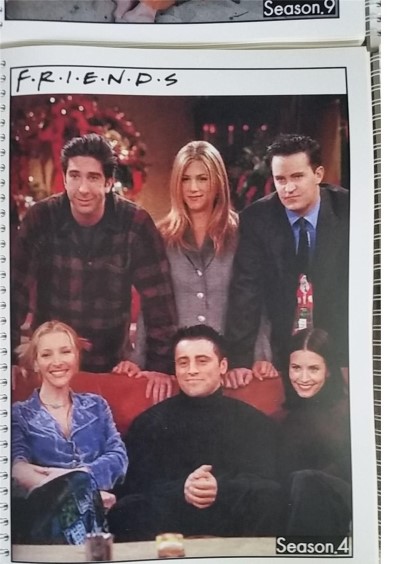 101. The One Where Monica Gets a New Roommate(The Pilot-The Uncut Version)Written by: Marta Kauffman & David CraneTranscribedby:guineapigAdditionaltranscribingby:Eric Aasen(Note:Thepreviouslyunseenpartsofthisepisodeareshowninblue text.)[Scene: Central Perk, Chandler,Joey,Phoebe,andMonicaarethere.]Monica: There's nothing to tell! He's just some guy I work with!Joey: C'mon, you're going out with the guy! There's gotta be something wrong with him!Chandler: All right Joey, be nice. So does he have a hump? A hump and a hairpiece?Phoebe: Wait, does he eat chalk?(They all stare, bemused.)Phoebe: Just, 'cause, I don't want her to go through what I went through with Carl- oh!Monica: Okay, everybody relax. This is not even a date. It's just two people going out to dinner and- not having sex.Chandler: Sounds like a date to me.[Time Lapse]Chandler: Alright, so I'm back in high school, I'm standing in the middle of the cafeteria, and I realize I am totally naked.All: Oh, yeah. Had that dream.Chandler: Then I look down, and I realize there's a phone... there.Joey: Instead of...?Chandler: That's right.Joey: Never had that dream.Phoebe: No.Chandler: All of a sudden, the phone starts to ring. Now I don't know what to do, everybody starts looking at me. Monica: And they weren't looking at you before?!Chandler: Finally, I figure I'd better answer it, and it turns out it's my mother, which is very-very weird, because- she never calls me![Time Lapse, Ross has entered.]Ross: (mortified) Hi.Joey: This guy says hello, I wanna kill myself.Monica: Are you okay, sweetie?Ross: I just feel like someone reached down my throat, grabbed my small intestine, pulled it out of my mouth and tied it around my neck...Chandler: Cookie?Monica: (explaining to the others) Carol moved her stuff out today. Joey: Ohh.Monica: (to Ross) Let me get you some coffee.Ross: Thanks.Phoebe: Ooh! Oh! (She starts to pluck at the air just in front of Ross.)Ross: No, no don't! Stop cleansing my aura! No, just leave my aura alone, okay?Phoebe: Fine! Be murky!Ross: I'll be fine, alright? Really, everyone. I hope she'll be very happy.Monica: No you don't.Ross: No I don't, to hell with her, she left me!Joey: And you never knew she was a lesbian...Ross: No!! Okay?! Why does everyone keep fixating on that? She didn't know, how should I know?Chandler: Sometimes I wish I was a lesbian... (They all stare at him.) Did I say that out loud?Ross: I told mom and dad last night, they seemed to take it pretty well.Monica: Oh really, so that hysterical phone call I got from a woman at sobbing 3:00A.M.,"I'llneverhavegrandchildren,I'llneverhavegrandchildren."waswhat? Awrongnumber?Ross: Sorry.Joey: Alright Ross, look. You're feeling a lot of pain right now. You're angry. You're hurting. Can I tell you what the answer is?(Ross gestures his consent.)Joey: Strip joint! C'mon, you're single! Have some hormones!Ross: I don't want to be single, okay? I just... I just- I just wanna be married again!(Rachel enters in a wet wedding dress and starts to search the room.)Chandler: And I just want a million dollars! (He extends his hand hopefully.)Monica: Rachel?!Rachel: Oh God Monica hi! Thank God! I just went to your building and you weren't there and then this guy with a big hammer said you might be here and you are, you are!Waitress: Can I get you some coffee?Monica: (pointing at Rachel) De-caff. (to All) Okay, everybody, this is Rachel, another Lincoln High survivor. (to Rachel) This is everybody, this is Chandler,andPhoebe,andJoey,and-youremembermybrotherRoss?Rachel: Hi, sure!Ross: Hi. (They go to hug but Ross's umbrella opens. He sits back down defeated again. A moment of silence follows as Rachel sits and the others expect her to explain.)Monica: So you wanna tell us now, or are we waiting for four wet bridesmaids?Rachel: Oh God... well, it started about a half hour before the wedding. I was in the room where we were keeping all the presents, and I was looking at this gravy boat. This really gorgeous Lamauge gravy boat. When all of a sudden- (to the waitress that brought her coffee)Sweet 'n' Lo?- I realized that I was more turned on by this gravy boat than by Barry! And then I got really freaked out, and that's when it hit me: how much Barry looks like Mr. Potato Head. Y'know, I mean, I always knew looked familiar, but... Anyway, I just had to get out of there, and I started wondering 'Why am I doing this, and who am I doing this for?'. (to Monica) So anyway I just didn't know where to go, and I know that you and I have kinda drifted apart, but you're the only person I knew who lived here in the city.Monica: Who wasn't invited to the wedding.Rachel: Ooh, I was kinda hoping that wouldn't be an issue... [Scene: Monica's Apartment, everyone is there and watching a Spanish Soap on TV and are trying to figure out what is going on.]Monica: Now I'm guessing that he bought her the big pipe organ, and she's really not happy about it. Chandler: (imitating the characters) Tuna or egg salad? Decide!Ross: (in a deep voice) I'll have whatever Christine is having.Rachel: (on phone) Daddy, I just... I can't marry him! I'm sorry. I just don't love him. Well, it matters to me! (The scene on TV has changed to show two women, one is holding her hair.)Phoebe: If I let go of my hair, my head will fall off. Chandler: (re TV) Ooh, she should not be wearing those pants. Joey: I say push her down the stairs. Phoebe, Ross, Chandler,andJoey: Push her down the stairs! Push her down the stairs! Push her down the stairs!(She is pushed down the stairs and everyone cheers.)Rachel: C'mon Daddy, listen to me! It's like, it's like, all of my life, everyone has always told me, 'You're a shoe! You're a shoe, you're a shoe, you're a shoe!'. And today I just stopped and I said, 'What if I don't wanna be a shoe? What if I wanna be a- a purse, y'know? Or a- or a hat! No, I'm not saying I want you to buy me a hat, I'm saying I am a ha- It's a metaphor, Daddy!Ross: You can see where he'd have trouble.Rachel: Look Daddy, it's my life. Well maybe I'll just stay here with Monica. Monica: Well, I guess we've established who's staying here with Monica...Rachel: Well, maybe that's my decision. Well, maybe I don't need your money. Wait!! Wait, I said maybe!![Time Lapse, Rachel is breating into a paper bag.]Monica: Just breathe, breathe.. that's it. Just try to think of nice calm things...Phoebe: (sings) Raindrops on roses and rabbits and kittens, (Rachel and Monica turn to look at her.) bluebells and sleighbells and- something with mittens... La la la la...something and noodles with string. These are a few...Rachel: I'm all better now.Phoebe: (grins and walks to the kitchen and says to ChandlerandJoey.)Ihelped!Monica: Okay, look, this is probably for the best, y'know? Independence.Takingcontrolofyourlife. The whole, 'hat' thing.Joey: (comforting her) And hey, you need anything, you can always come to Joey. Me and Chandlerliveacrossthehall.Andhe'sawayalot.Monica: Joey, stop hitting on her! It's her wedding day!Joey: What, like there's a rule or something?(The door buzzer sounds and Chandlergetsit.)Chandler: Please don't do that again, it's a horrible sound.Paul: (over the intercom) It's, uh, it's Paul.Monica: Oh God, is it 6:30? Buzz him in!Joey: Who's Paul?Ross: Paul the Wine Guy, Paul?Monica: Maybe. Joey: Wait. Your 'not a real date' tonight is with Paul the Wine Guy?Ross: He finally asked you out?Monica: Yes!Chandler: Ooh, this is a Dear Diary moment.Monica: Rach, wait, I can cancel...Rachel: Please, no, go, that'd be fine!Monica: (to Ross) Are, are you okay? I mean, do you want me to stay?Ross: (choked voice) That'd be good...Monica: (horrified) Really?Ross: (normal voice) No, go on! It's Paul the Wine Guy!Phoebe: What does that mean? Does he sell it, drink it, or just complain a lot? (Chandlerdoesn'tknow.)(There's a knock on the door and it's Paul.)Monica: Hi, come in! Paul, this is.. (They are all lined up next to the door.)... everybody, everybody, this is Paul.All: Hey! Paul! Hi! The Wine Guy! Hey!Chandler: I'm sorry, I didn't catch your name. Paul, was it?Monica: Okay, umm-umm, I'll just--I'll be right back, I just gotta go ah, go ah...Ross: A wandering?Monica: Change! Okay, sit down. (Shows Paul in) Two seconds.Phoebe: Ooh, I just pulled out four eyelashes. That can't be good.(Monica goes to change.)Joey: Hey, Paul!Paul: Yeah?Joey: Here's a little tip, she really likes it when you rub her neck in the same spot over and over and over again until it starts to get a little red.Monica: (yelling from the bedroom) Shut up, Joey!Ross: So Rachel, what're you, uh... what're you up to tonight?Rachel: Well, I was kinda supposed to be headed for Arubaonmyhoneymoon,sonothing!Ross: Right, you're not even getting your honeymoon, God.. No, no, although, Aruba,thistimeofyear...talkaboutyour-(thinks)-biglizards...Anyway,ifyoudon'tfeellikebeingalonetonight,JoeyandChandlerarecomingovertohelpmeputtogethermynewfurniture.Chandler: (deadpan) Yes, and we're very excited about it. Rachel: Well actually thanks, but I think I'm just gonna hang out here tonight. It's been kinda a long day.Ross: Okay, sure.Joey: Hey Pheebs, you wanna help?Phoebe: Oh, I wish I could, but I don't want to.<worksheet>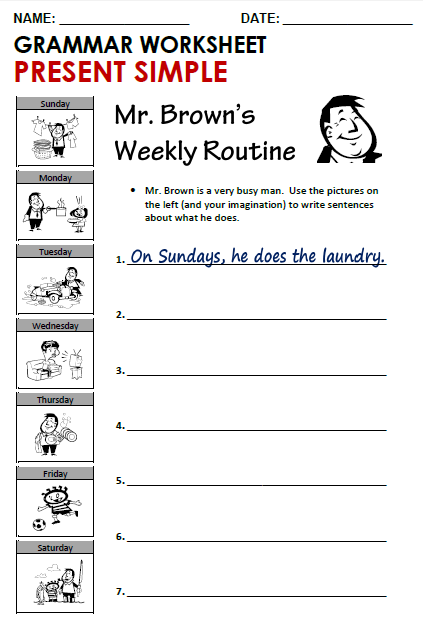 <Worksheet>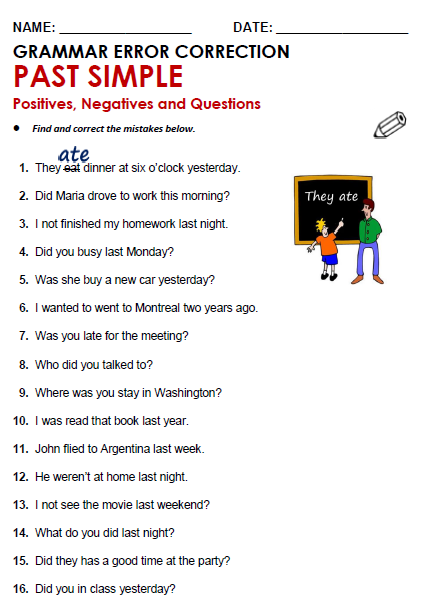  Listening   Speaking   Reading   ■ Grammar   Writing Listening   Speaking   Reading   ■ Grammar   Writing Listening   Speaking   Reading   ■ Grammar   Writing Listening   Speaking   Reading   ■ Grammar   WritingTopic:Friends ( Language Target:Present Simple and Past Simple)Topic:Friends ( Language Target:Present Simple and Past Simple)Topic:Friends ( Language Target:Present Simple and Past Simple)Topic:Friends ( Language Target:Present Simple and Past Simple)Instructor:JennieStudents Competency LevelIntermediateNumber of Students:14Lesson Length:50 MinutesMaterials: (List the Names of all materials used in the lesson. Materials must be shown at the end of this document)Picture of FriendsDrama ‘Friends’ ScriptDrama ‘Friends’ VideoComputerProjectorScreenWhite Board & MarkerDrillingMaterials: (List the Names of all materials used in the lesson. Materials must be shown at the end of this document)Picture of FriendsDrama ‘Friends’ ScriptDrama ‘Friends’ VideoComputerProjectorScreenWhite Board & MarkerDrillingMaterials: (List the Names of all materials used in the lesson. Materials must be shown at the end of this document)Picture of FriendsDrama ‘Friends’ ScriptDrama ‘Friends’ VideoComputerProjectorScreenWhite Board & MarkerDrillingMaterials: (List the Names of all materials used in the lesson. Materials must be shown at the end of this document)Picture of FriendsDrama ‘Friends’ ScriptDrama ‘Friends’ VideoComputerProjectorScreenWhite Board & MarkerDrillingAims: (What students will be able to achieve by participating in the activities of the lesson.  (Ss gain or get by doing…)- Ss improve their ability by drilling sentences.-Improve skills by answering T.-Improve Ss grammar skills about simple present and simple past by  responding and rephrasing Ss thoughts and drilling..Aims: (What students will be able to achieve by participating in the activities of the lesson.  (Ss gain or get by doing…)- Ss improve their ability by drilling sentences.-Improve skills by answering T.-Improve Ss grammar skills about simple present and simple past by  responding and rephrasing Ss thoughts and drilling..Aims: (What students will be able to achieve by participating in the activities of the lesson.  (Ss gain or get by doing…)- Ss improve their ability by drilling sentences.-Improve skills by answering T.-Improve Ss grammar skills about simple present and simple past by  responding and rephrasing Ss thoughts and drilling..Aims: (What students will be able to achieve by participating in the activities of the lesson.  (Ss gain or get by doing…)- Ss improve their ability by drilling sentences.-Improve skills by answering T.-Improve Ss grammar skills about simple present and simple past by  responding and rephrasing Ss thoughts and drilling..Language Skills: (Lists what activities language skills students will be using by participating in the activities of the lesson.)Reading: (Where did reading occur in the lesson?)Teacher talk, drilling, scriptListening: (Where did listening occur in the lesson?)Answering T, video, drillingSpeaking: (Where did speaking occur in the lesson?)Drilling, answering teacherWriting: (Where did writing occur in the lesson?)Taking a noteLanguage Skills: (Lists what activities language skills students will be using by participating in the activities of the lesson.)Reading: (Where did reading occur in the lesson?)Teacher talk, drilling, scriptListening: (Where did listening occur in the lesson?)Answering T, video, drillingSpeaking: (Where did speaking occur in the lesson?)Drilling, answering teacherWriting: (Where did writing occur in the lesson?)Taking a noteLanguage Skills: (Lists what activities language skills students will be using by participating in the activities of the lesson.)Reading: (Where did reading occur in the lesson?)Teacher talk, drilling, scriptListening: (Where did listening occur in the lesson?)Answering T, video, drillingSpeaking: (Where did speaking occur in the lesson?)Drilling, answering teacherWriting: (Where did writing occur in the lesson?)Taking a noteLanguage Skills: (Lists what activities language skills students will be using by participating in the activities of the lesson.)Reading: (Where did reading occur in the lesson?)Teacher talk, drilling, scriptListening: (Where did listening occur in the lesson?)Answering T, video, drillingSpeaking: (Where did speaking occur in the lesson?)Drilling, answering teacherWriting: (Where did writing occur in the lesson?)Taking a noteLanguage Systems: (Lists what language systems students will be using by participating in the activities of the lesson.)Phonology: (sound)White boardFunction: (situation)T talk, Ss talk, discussionLexis: (meaning)Words meaning.Grammar: (language structure)Responding to T, discussionDiscourse: (communication) Group activity.Language Systems: (Lists what language systems students will be using by participating in the activities of the lesson.)Phonology: (sound)White boardFunction: (situation)T talk, Ss talk, discussionLexis: (meaning)Words meaning.Grammar: (language structure)Responding to T, discussionDiscourse: (communication) Group activity.Language Systems: (Lists what language systems students will be using by participating in the activities of the lesson.)Phonology: (sound)White boardFunction: (situation)T talk, Ss talk, discussionLexis: (meaning)Words meaning.Grammar: (language structure)Responding to T, discussionDiscourse: (communication) Group activity.Language Systems: (Lists what language systems students will be using by participating in the activities of the lesson.)Phonology: (sound)White boardFunction: (situation)T talk, Ss talk, discussionLexis: (meaning)Words meaning.Grammar: (language structure)Responding to T, discussionDiscourse: (communication) Group activity.Assumptions: (What students must already be able to do and what concepts must already be mastered before the lesson in order to achieve the aims of the lesson.)-Ss have already known simple present and simple past. -Ss can express their ideas about their favorite drama.Assumptions: (What students must already be able to do and what concepts must already be mastered before the lesson in order to achieve the aims of the lesson.)-Ss have already known simple present and simple past. -Ss can express their ideas about their favorite drama.Assumptions: (What students must already be able to do and what concepts must already be mastered before the lesson in order to achieve the aims of the lesson.)-Ss have already known simple present and simple past. -Ss can express their ideas about their favorite drama.Assumptions: (What students must already be able to do and what concepts must already be mastered before the lesson in order to achieve the aims of the lesson.)-Ss have already known simple present and simple past. -Ss can express their ideas about their favorite drama.Anticipated Errors and Solutions: (What things might go wrong in the lesson and what the solution will be. An SOS activity should also be included)-If Ss might not know the grammar rule that is going to handle in the lesson.           -> Solution: T provide more explanation and examples.-If Ss finish earlier than expected            -> Solution: T asks more questions to check their understanding.Anticipated Errors and Solutions: (What things might go wrong in the lesson and what the solution will be. An SOS activity should also be included)-If Ss might not know the grammar rule that is going to handle in the lesson.           -> Solution: T provide more explanation and examples.-If Ss finish earlier than expected            -> Solution: T asks more questions to check their understanding.Anticipated Errors and Solutions: (What things might go wrong in the lesson and what the solution will be. An SOS activity should also be included)-If Ss might not know the grammar rule that is going to handle in the lesson.           -> Solution: T provide more explanation and examples.-If Ss finish earlier than expected            -> Solution: T asks more questions to check their understanding.Anticipated Errors and Solutions: (What things might go wrong in the lesson and what the solution will be. An SOS activity should also be included)-If Ss might not know the grammar rule that is going to handle in the lesson.           -> Solution: T provide more explanation and examples.-If Ss finish earlier than expected            -> Solution: T asks more questions to check their understanding.References:Drama ‘Friends’ VideoReferences:Drama ‘Friends’ VideoReferences:Drama ‘Friends’ VideoReferences:Drama ‘Friends’ VideoLead-In or Pre-Task Part (Warm-Up Part to activate and create interest in the lesson.)Lead-In or Pre-Task Part (Warm-Up Part to activate and create interest in the lesson.)Lead-In or Pre-Task Part (Warm-Up Part to activate and create interest in the lesson.)Lead-In or Pre-Task Part (Warm-Up Part to activate and create interest in the lesson.)Materials: (List the Names of all materials used in the Lead-In or Pre-Task Part of the lesson. Materials must be shown at the end of this document)ComputerProjectorScreenDrama ‘Friends’ VideoMaterials: (List the Names of all materials used in the Lead-In or Pre-Task Part of the lesson. Materials must be shown at the end of this document)ComputerProjectorScreenDrama ‘Friends’ VideoMaterials: (List the Names of all materials used in the Lead-In or Pre-Task Part of the lesson. Materials must be shown at the end of this document)ComputerProjectorScreenDrama ‘Friends’ VideoMaterials: (List the Names of all materials used in the Lead-In or Pre-Task Part of the lesson. Materials must be shown at the end of this document)ComputerProjectorScreenDrama ‘Friends’ VideoTime:Classroom Set Up:Student Activity and Goals:Teacher Procedure & Instructions:1W-Greet T-Greet Ss-Tell Ss about my favorite drama. Tell my story using simple present and simple past.-Ask Ss is there any special drama they can remember. T rephrases and responding using  based on target language.Transition. 3W-Listen attentively become interested- Show the video (Friends).5S-W-Share opinions-Asks Ss opinions.-Help Ss answer the question by using language target.-If they don’t, help them to do.1W-Enjoy class, ready to participate-TransitionPre-Activity or Task Familiarization Part  (Presentation Part Presenting the language structure to be covered in the lesson. Prepares students for the communication activity.)Pre-Activity or Task Familiarization Part  (Presentation Part Presenting the language structure to be covered in the lesson. Prepares students for the communication activity.)Pre-Activity or Task Familiarization Part  (Presentation Part Presenting the language structure to be covered in the lesson. Prepares students for the communication activity.)Pre-Activity or Task Familiarization Part  (Presentation Part Presenting the language structure to be covered in the lesson. Prepares students for the communication activity.)Materials: (List the Names of all materials used in the Pre-Activity or Task Familiarization Part of the lesson. Materials must be shown at the end of this document)-Script of drama Friends’-White Board and MarkersMaterials: (List the Names of all materials used in the Pre-Activity or Task Familiarization Part of the lesson. Materials must be shown at the end of this document)-Script of drama Friends’-White Board and MarkersMaterials: (List the Names of all materials used in the Pre-Activity or Task Familiarization Part of the lesson. Materials must be shown at the end of this document)-Script of drama Friends’-White Board and MarkersMaterials: (List the Names of all materials used in the Pre-Activity or Task Familiarization Part of the lesson. Materials must be shown at the end of this document)-Script of drama Friends’-White Board and MarkersTime:Classroom Set Up:Student Activity and Goals:Teacher Procedure & Instructions:3W-Ss  speak the script- Write target language on the white board (or write with marker). Do drilling with Ss.10W-Actively participate Reading script-T introduce the script ot drama.-Put Ss in pairs and let them read it2G-Move into 3 group To talk about script-Encourage to present -Ask Ss to present their sentences.-Transition. Divide into groups.Main Activity or Task Realization Part (Practice to Production Part Teacher lead practice of the language presented and move to communication based more student centered activity)Main Activity or Task Realization Part (Practice to Production Part Teacher lead practice of the language presented and move to communication based more student centered activity)Main Activity or Task Realization Part (Practice to Production Part Teacher lead practice of the language presented and move to communication based more student centered activity)Main Activity or Task Realization Part (Practice to Production Part Teacher lead practice of the language presented and move to communication based more student centered activity)Materials: (List the Names of all materials used in the Main Activity or Task Realization Part of the lesson. Materials must be shown at the end of this document)-Script of drama Friends’-White Board and MarkersMaterials: (List the Names of all materials used in the Main Activity or Task Realization Part of the lesson. Materials must be shown at the end of this document)-Script of drama Friends’-White Board and MarkersMaterials: (List the Names of all materials used in the Main Activity or Task Realization Part of the lesson. Materials must be shown at the end of this document)-Script of drama Friends’-White Board and MarkersMaterials: (List the Names of all materials used in the Main Activity or Task Realization Part of the lesson. Materials must be shown at the end of this document)-Script of drama Friends’-White Board and MarkersTime:Classroom Set Up:Student Activity and Goals:Teacher Procedure & Instructions:15G-Read the script themselves-Role playInstructions T first Assign Groups-Direct and facilitate groups to read the script themselves.-Ask Ss to pick up 2 sentences included present and past simple verbs.-If Ss are in trouble to find, help them to find.10G-Drilling-Write on the board what students picked each sentences.-Let students drill all together.-T facilitates class response and feedbackPost Activity or Post Task Part (Wrap-Up Part Close the Lesson on a high note to and consolidate language learned in a communication based activity new situation.)Post Activity or Post Task Part (Wrap-Up Part Close the Lesson on a high note to and consolidate language learned in a communication based activity new situation.)Post Activity or Post Task Part (Wrap-Up Part Close the Lesson on a high note to and consolidate language learned in a communication based activity new situation.)Post Activity or Post Task Part (Wrap-Up Part Close the Lesson on a high note to and consolidate language learned in a communication based activity new situation.)Materials: (List the Names of all materials used in the Post Activity or Post Task Part of the lesson. Materials must be shown at the end of this document)WorksheetMaterials: (List the Names of all materials used in the Post Activity or Post Task Part of the lesson. Materials must be shown at the end of this document)WorksheetMaterials: (List the Names of all materials used in the Post Activity or Post Task Part of the lesson. Materials must be shown at the end of this document)WorksheetMaterials: (List the Names of all materials used in the Post Activity or Post Task Part of the lesson. Materials must be shown at the end of this document)WorksheetTime:Classroom Set Up:Student Activity and Goals:Teacher Procedure Instructions:8G-Point another Ss to do drilling.-Ask students to drilling themselves.-Facilitate S-T, S-S-If they can’t finish, tell them we will continue tomorrow. Tell them also tomorrow we will watch video clip so we will see more detail.-Hand out worksheet about present and past tense to student for homework2W-Applaud and respond positively-Congratulate Ss on a job well done. Give positive feedback.-Wrap up the class and thank all Ss for their participation.